Maj Miesiącem czci Maryi, Matki Jezusa.Zbliża się miesiąc maj miesiąc Maryjny . Bardzo proszę, aby dzieci wymalowały obrazek Maryjny.Ks. Marcin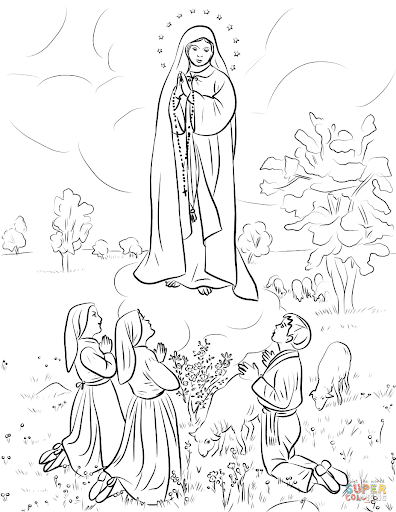 